П О М Ш У Ö МР Е Ш Е Н И Е   Об отчете главы администрации муниципального района «Печора» о результатах своей деятельности и деятельности администрации муниципального района «Печора» за 2016 год по исполнению полномочий администрации городского поселения «Печора»В соответствии со статьей 38 Устава муниципального образования муниципального  района  «Печора»,  Совет  городского  поселения  «Печора» р е ш и л:Отчет главы администрации муниципального района «Печора» о результатах своей деятельности и деятельности администрации муниципального района «Печора» за 2016 год по исполнению полномочий упраздненной администрации городского поселения «Печора» принять к сведению.Признать отчет главы администрации муниципального района «Печора»  о результатах своей деятельности и деятельности администрации муниципального района «Печора» за 2016 год по исполнению полномочий упраздненной администрации городского поселения «Печора» удовлетворительным.Отчет главы администрации муниципального района «Печора» о результатах своей деятельности и деятельности администрации муниципального района «Печора» за 2016 год по исполнению полномочий упраздненной администрации городского поселения «Печора» подлежит размещению на официальном сайте администрации муниципального района «Печора» в разделе «Городское поселение «Печора».Настоящее решение вступает в силу со дня его принятия.Глава городского поселения «Печора» -председатель Совета поселения                                                                 А.И. Шабанов«ПЕЧОРА» КАР ОВМÖДЧÖМИНСА СÖВЕТ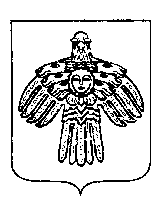 СОВЕТ ГОРОДСКОГО ПОСЕЛЕНИЯ «ПЕЧОРА»12 мая 2017 годаРеспублика Коми, г. Печора                            № 4-6/29